HMP Wandsworth Family & Significant Others Strategy 
2022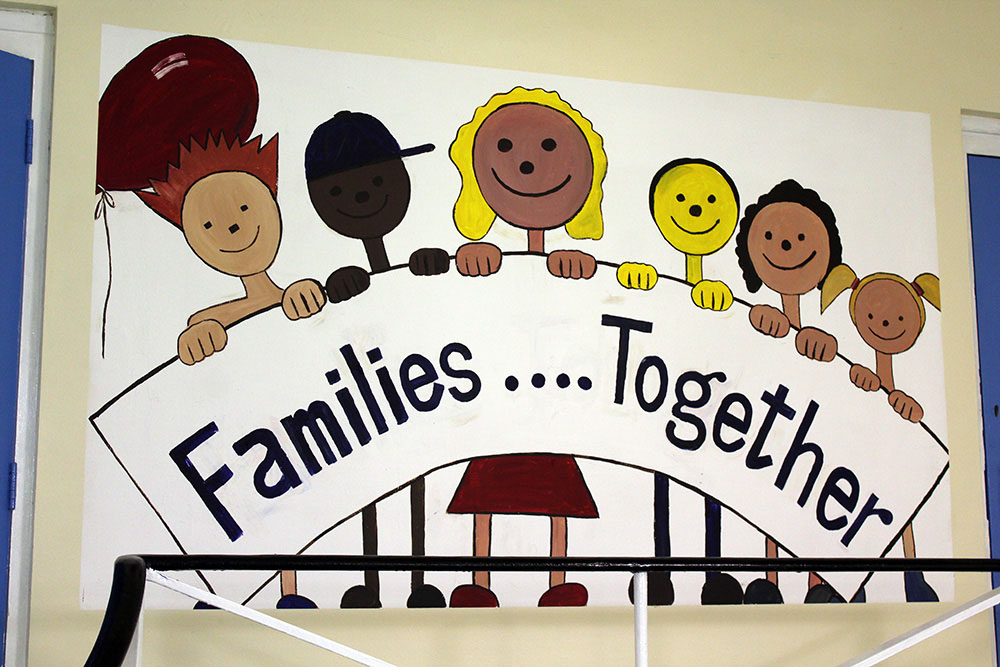 Families at HMP WandsworthHere at HMP Wandsworth in 2022, five years after the publication of the Farmer Review, we remain as committed as ever to helping maintain, promote and improve our prisoners’ relationships with their families and significant others.  
We understand and acknowledge the heavy toll that Covid-19 has taken on family ties in prisons, where restrictions meant long periods without face-to-face visits, and further restrictions around contact once they re-started. We know this has made it an incredibly difficult period both for prisoners and their family members, and we thank everyone involved for their co-operation with us whilst we navigated the challenges associated with the pandemic.  In recognition of this, the crux of our family strategy for 2022 is to re-build our visits offer out of the context of the last two years and ensure that adequate opportunities are available for our prisoners to actively maintain face-to-face relationships outside of prison as covid restrictions ease.  

We haven’t lost sight of the fact that such relationships are an incredibly important motivating factor in a prisoner’s decision not to re-offend.  Focusing on family relationships encourages prisoners to consider the consequences of their actions, focus on their responsibilities, and to try to be good role models for their children. We recognise the powerful role that family and significant others play in helping our people come to terms with their imprisonment and maintain high behaviour standards whilst they are with us. 

We also know however, that many of our prisoners, for a variety of reasons, do not necessarily have strong connections outside of prison. We also realise that not all relationships are positive or conducive to moving away from offending and should not be promoted by us.  The 2022 strategy therefore has a lot of focus on those who don’t get regular visits or have limited positive family ties because, in the words of Lord Farmer - “If prisons are truly to be places of reform, we cannot ignore the reality that a supportive relationship with at least one person is indispensable for a prisoner’s ability to get through their sentence well and achieve rehabilitation.”For all these reasons family work remains a critical pillar of our commitment to making HMP Wandsworth a safe and purposeful place as it possibly can be, as well as protecting the public by helping people to live law-abiding and useful lives once they are released.
The purpose of this document is to inform readers of the current family support services and offer for prisoners and families alike here at HMP Wandsworth. We also want to share our future ambitions for how these are improved and evolved over the coming year. We want this to be a document that prisoners, their families and prison staff can all engage with, contribute to and learn from. I hope you will find it useful. 


Stacey James
Head of Visits and Family Ties
HMP Wandsworth
 
Current Family Services at HMP Wandsworth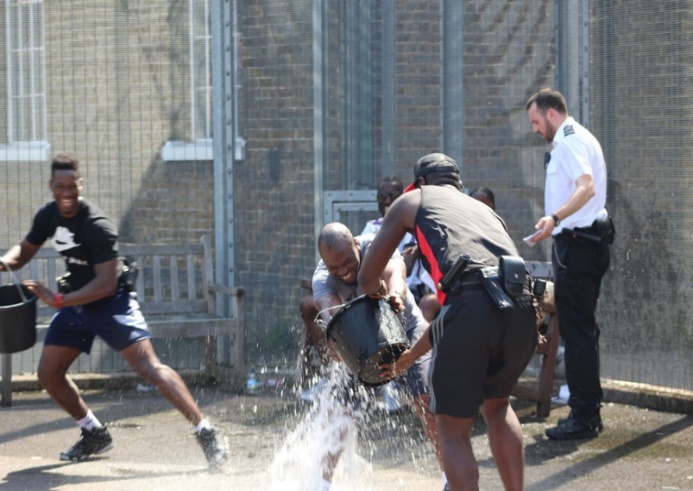 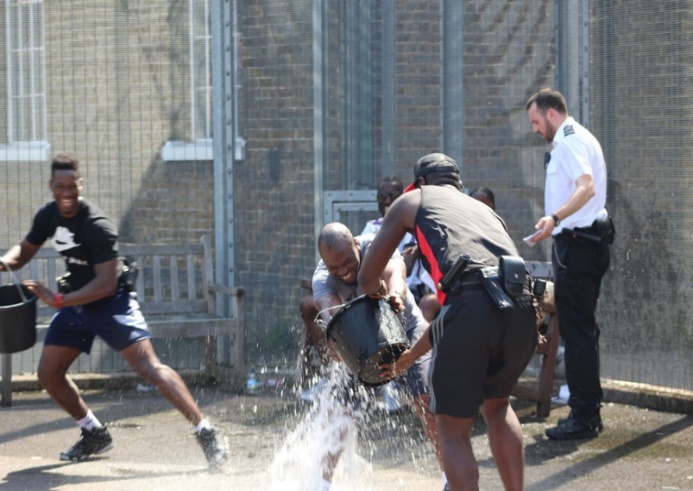 Visitor ExperienceWe want to achieve: Visitors can easily and quickly access information about how to visit Wandsworth once a family member or significant other has been sent thereThey can book their desired visit easily They find the visiting experience comfortable and as stress-free as possible.How will we deliver this in 2022: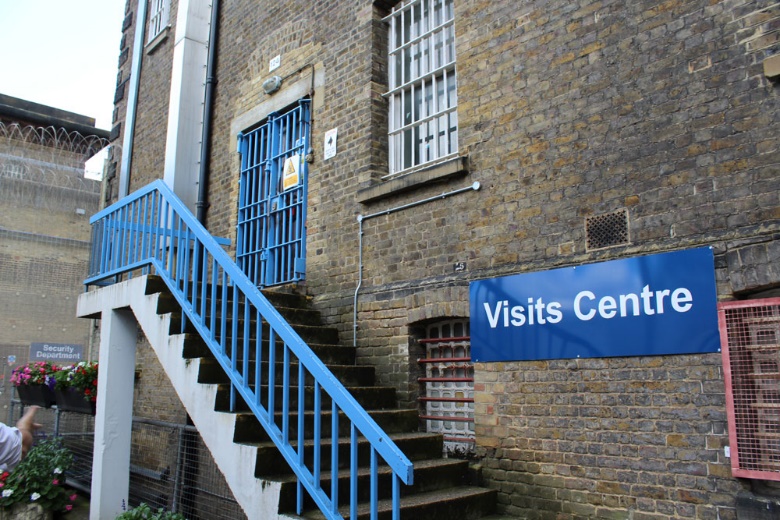 Produce a digital platform with all the information needed and made accessible to all the families and significant others who are sent to our custody (by March 2022)
Work with ‘InsideJob’ to produce a freely available film with information about HMP Wandsworth and what goes on inside for families and significant others to access (by June 2022)We will develop a new programme of visits post-co
vid that responds to the needs of our families and significant others. The first priority is re-establishing weekend visits, but we will also look to implement evening video calls (implemented by July 2022)We will re-establish a regular programme of monthly Family Days and build on the overwhelmingly positive feedback of previous sessions. We will continue to review our application processes to ensure they are fair, transparent and do not punish children for their parents’ behaviour whilst in prison (ongoing) We recognise the importance of weekend visits and the significant impact that suspending these over Covid-19 has had on families. We will re-instate them at the first opportunity.  
We will improve our routine feedback process so visitors can easily log compliments and complaints about the process inside and outside the prison.  Any issues that are identified are promptly remedied. We will also conduct 4 x surveys a year with our Family Service Provider (implement by February 2022)
We will deliver ‘Hidden Sentence' training to visits staff to increase their awareness of the value of Family Ties (by June 2022)Improved EngagementWhat we want to achieve:  Family members are valued across the prison and involved in the journey of our prisonersWe create an environment that supports and improves family contact beyond just the provision of social visitsFamilies and significant others have the opportunity to feed into our strategy and direction
How we will deliver this in 2022:We will work with Safer Custody to review and streamline ways family members can report safety information about their loved ones to the prison (by May 2022)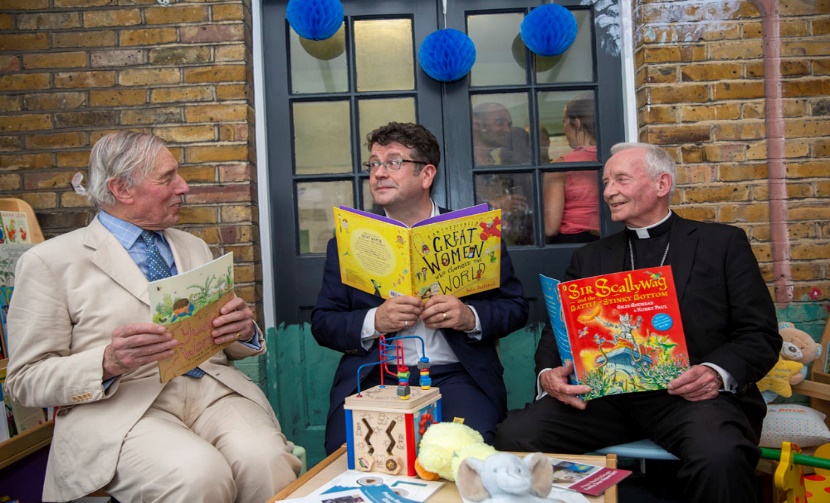 We will work with Safer Custody and our Family provider to get families more involved in case work of our prisoners involved in violence or self-harm. We will monitor data around involvement of families in ACCT reviews and CSIP (ongoing)We will re-tender our contract with the family service provider to improve the link between the Family Engagement Service and induction. We will use this to assess the needs of every person arriving at Wandsworth, and signpost them to the necessary services and information. As part of this we will implement a peer-to-peer family ties orderly group on induction wing (beginning February, embedded by September 2022)We will improve our governance of the Family Provider contract by asking for, and scrutinising quantitative and qualitative data around the usage and impact of the Family Engagement and Support workers (ongoing)We will modernise our engagement opportunities, introducing online Q&A sessions bi-monthly with managers in the prison to ask questions and get updates (to begin March 2022) Supporting AllWhat we want to achieve: Fully understand the reasons why high proportion (approx. 2/3rd) of our demographic does not receive social or purple visits We take active steps to reduce social isolation for those who do not receive visits or have strong family tiesEnsure whole prison, in particular all residential wing staff are actively engaged in improving family ties How we will deliver this in 2022:We will complete a comprehensive data collection exercise to gain a deeper understanding of why it is that so many of our prisoners at HMP Wandsworth do not get visits including: surveys, focus groups and analysis of existing data. We will use this to identify and implement solutions (by April 2022)
We will continue to improve our family provision for Foreign Nationals by targeting the secure video calls service more towards them. We will work with our booking provider to enable those with relatives abroad or 50+ miles away the opportunity to have additional Purple Visits (implemented by March 2022) 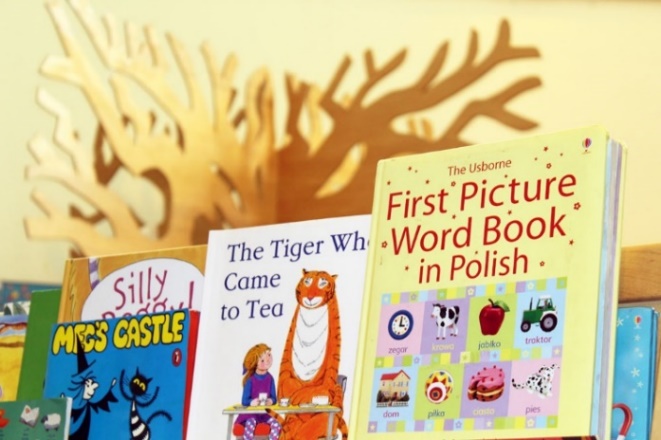 We will re-tender our Family Services Provider contract and introduce contractual obligations and KPIs to ensure provision is more targeted at those who do not receive visits, including Foreign Nationals (by September 2022)
We will deliver an up-skilling programme for all OMIC keyworkers to enable them to encourage every prisoner to maintain at least one meaningful contact outside of prison (by September 2022)We will implement an easily accessible ‘farewell’ visit service for those who are imminently going to be extradited or deported (by June 2022)We will work with our OMU to implement a clearer process for facilitating accumulated visits at other establishments and accommodating them at our own (by May 2022)Partnership LinksWhat we want to achieve: 
1. develop relationships with new partners and strengthen existing ones to support us delivering meaningful Family Ties at Wandsworth.How we will deliver this in 2022:We will rebuild pre-covid links and develop new ones with organisations such as Family Always Matter, Storybook Dads, Prison Reading Group, Care for the Family and SafeGround (by April 2022)
We recognise the value of parenting and family-based courses as a useful intervention for our population, particularly those on remand. We will look to continually expand our provision of these courses in partnership with our Family Services provider
We will have more joined up approach with other internal teams who provide invaluable family services including chaplaincy, CGL and BEST. 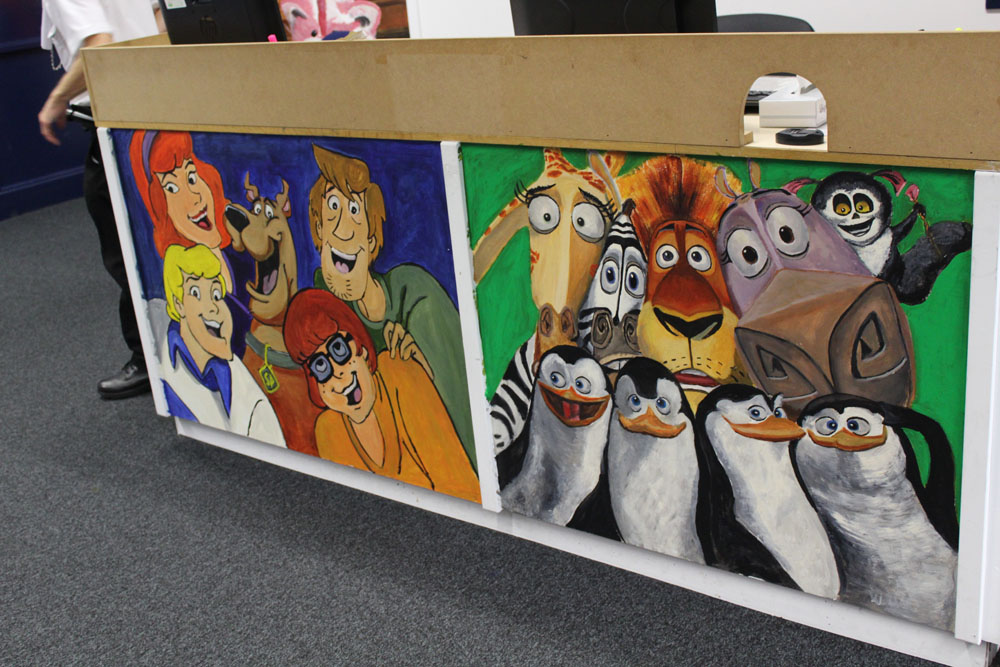 We will develop a bi-monthly collective ‘best practice’ family forum for these services to share their work and best practice (by June 2022)
We will establish an improved working relationship with Wandsworth Borough Council and other local councils. We will look at ways we can link our family work into the work the borough councils do, including improving the working relationships with local schools who have children with parents at HMP Wandsworth (review by October 2022)
Our OMU department will establish links with Wandsworth Virtual School to enable passing of information to personal advisors for those who are care leavers or care experienced (ongoing)   How we will measure our progressIn our 2021 inspection, 17% of our prisoners said a member of staff had encouraged them to keep in contact with a family member or friend. We want to see this at least double by our next full inspection. 
Our data tells us that an average of 66% of prisoners do not receive visits at HMP Wandsworth.  We will monitor this weekly. We aim to reduce this by at least 5% on average every 6-month period. 
We monitor the weekly usage of Secure Video Calls and aim to see the usage increase by 10% across the first 6 months of 2022 through implementation of our strategy. 
We know that our take up of social visits is currently very high at an average on 88%. We aim to ensure that we gradually create enough extra to re-instate the ability of our remand and enhanced prisoners to access their visit entitlement without significantly increasing this figure. We monitor the caseload of the Family Engagement Worker which is currently around 2% of the population. We aim to see this steadily increase on a bi-monthly basis and ensure that clear, positive outcomes are consistently identified and recorded from this work.We aim to see monthly increases in the number of families being involved in ACCT review and/or CSIP management. We aim to ensure that there are not instances of repeat complaints raised by visitors about any one issue. We aim to find that our focus groups with prisoners are telling us they feel HMP Wandsworth is largely a place which supports family ties well  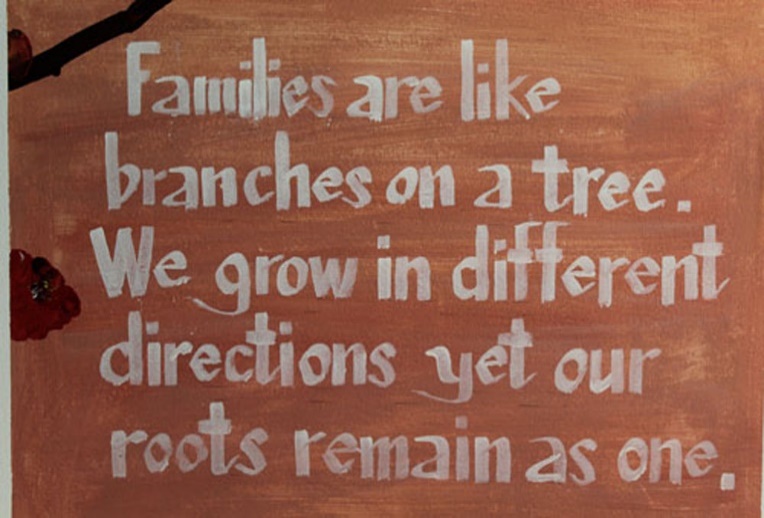 Further Information/ReadingKey ContactsCustodial Manager Lee Harris – Family and Significant Other ChampionHMP Wandsworth Gov.uk website
Wandsworth Prison - GOV.UK (www.gov.uk)HMP Wandsworth PACT 
HMP Wandsworth | Prison Advice and Care Trust
wandsworth@prisonadvice.org.uk 
Visitors Centre: 0208 588 4351 (Monday - Thursday from 8am - 5pm).Families Helpline
HMP Wandsworth | Prisoners' Families Helpline (prisonersfamilies.org)

Safer Custody Line
If you have a concern about someone in Wandsworth with is urgent but not life threatening call 0208 588 4296 and leave a message

If you have a concern that is life threatening call 0208 588 4358 and ask for the Orderly Officer

HMP Wandsworth Twitter
HMP Wandsworth (@HMP_Wandsworth) / Twitter

HMP Wandsworth 2021 Inspection Report
Report on an unannounced inspection of HMP Wandsworth by HM Chief Inspector of Prisons 13 and 20-24 September 2021 (justiceinspectorates.gov.uk)

HMP Wandsworth Independent Monitoring Board
Home - Independent Monitoring Boards (imb.org.uk)Lord Farmer Review
6.3664_Farmer Review Report (publishing.service.gov.uk)